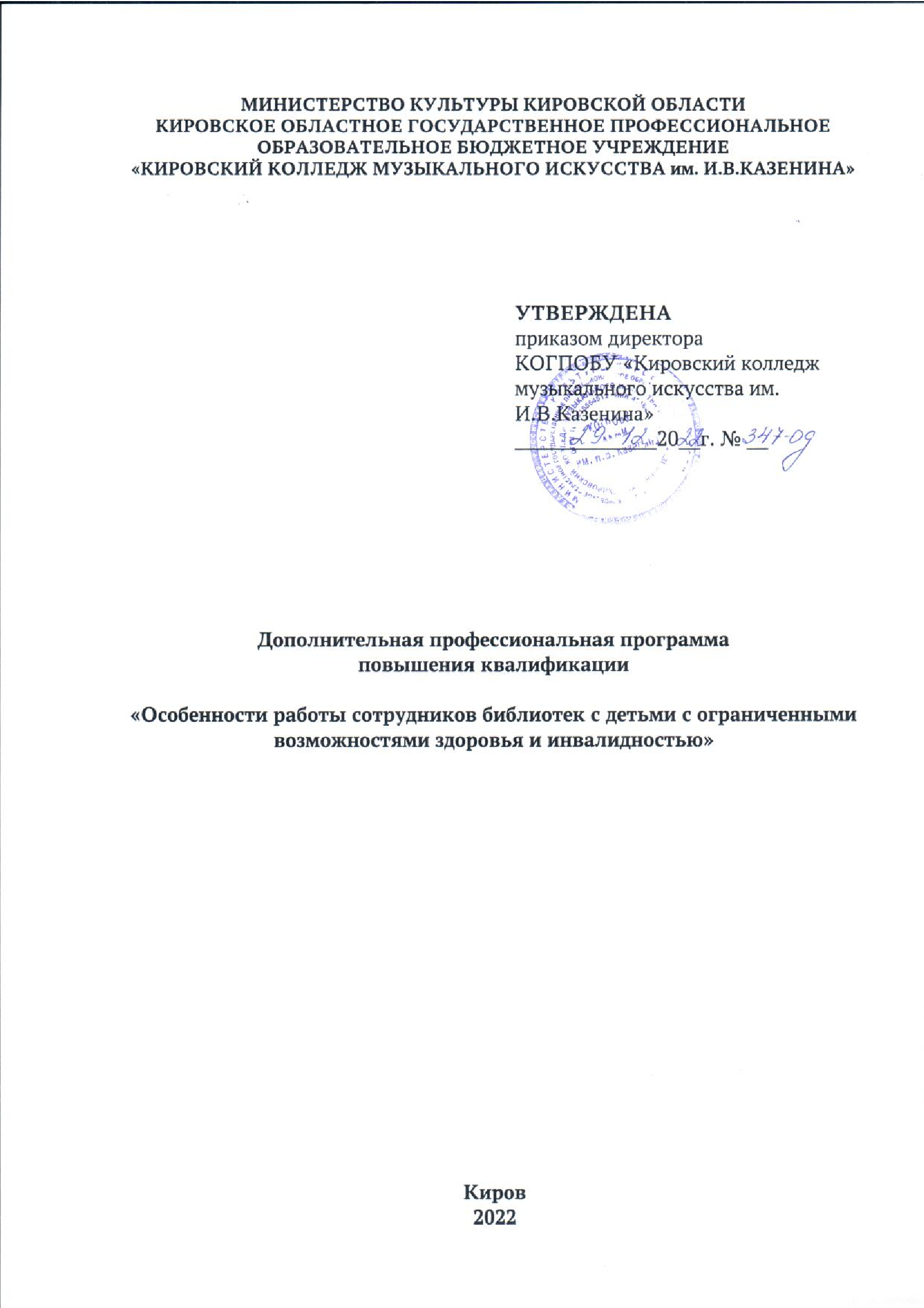 Дополнительная профессиональная программа повышения квалификации «Особенности работы сотрудников библиотек с детьми с ограниченными возможностями здоровья и инвалидностью» представляет собой комплекс основных характеристик и учебно-методических документов, обеспечивающих образовательный процесс в Учебно-методическом центре повышения квалификации Кировского областного государственного профессионального образовательного бюджетного учреждения «Кировский колледж музыкального искусства им.И.В.Казенина». Киров, 2022. 12 с.© Кировское областное государственное профессиональное образовательное бюджетное учреждение «Кировский колледж музыкального искусства им.И.В.Казенина». 1. Цель реализации дополнительной профессиональной программы повышения квалификации (далее – программа)Программа предназначена для сотрудников библиотек. Программа направлена на обучение  специалистов взаимодействию с детьми - инвалидами и детьми с ограниченными возможностями здоровья, удовлетворение образовательных и профессиональных потребностей, профессиональное развитие, обеспечение соответствия квалификации работника меняющимся условиям профессиональной деятельности и социальной среды.Целью повышения квалификации является обновление теоретических и практических знаний специалистов в связи с повышением требований к уровню квалификации и необходимостью освоения современных методов решения профессиональных задач, качественное изменение профессиональных компетенций в рамках имеющейся квалификации, совершенствование трудовых функций, необходимых для выполнения  видов профессиональной деятельности. Задачи: -	развивать общие и универсальные компетенции на основе анализа системы инклюзивного образования и актуальных проблем в создании условий для детей-инвалидов и детей с ОВЗ для участия в культурной жизни общества;-	развивать общепрофессиональные компетенции, связанные с систематизацией теоретико-методологических знаний и практического опыта профессиональной деятельности; -	совершенствовать профессиональные компетенции, направленные на повышение уровня профессиональных знаний и освоение современных методов и технологий решения профессиональных задач;-	ориентировать обучающихся на систематическое совершенствование общекультурных и профессиональных компетенции в профессиональной деятельности.2.  Нормативные документы для разработки программыПрограмма разработана в соответствии с: - Трудовым кодексом Российской Федерации от 30.12.2001 № 197-ФЗ (ред. от 19.12.2022);- Федеральным законом от 29.12.2012 № 273-ФЗ "Об образовании в Российской Федерации" (с изменениями и дополнениями);- Федеральным законом от 01.12.2014 № 419-ФЗ «О внесении изменений в отдельные законодательные акты Российской Федерации по вопросам социальной защиты инвалидов в связи с ратификацией Конвенции о правах инвалидов» (с изменениями и дополнениями);- Постановление Правительства РФ от 29 марта 2019 г. № 363 “Об утверждении государственной программы Российской Федерации "Доступная среда";- постановлением Правительства Кировской области от 21.09.2015 № 61/615 «Об утверждении плана мероприятий ("дорожной карты") «Повышение значений показателей доступности для инвалидов объектов и услуг в приоритетных сферах жизнедеятельности инвалидов и других маломобильных групп населения» на 2015 - 2030 годы» (с изменениями на 10 июня 2022 года). Планируемые результаты обучения
В результате освоения программы обучающийся должен овладеть знаниями, умениями и навыками для расширения и углубления имеющихся компетенций, необходимых в его профессиональной деятельности. Наименования компетенций указываются в соответствии: ФГОС СПО по специальности УГСН 51.00.00 Культуроведение и социокультурные проекты 51.02.03 Библиотековедение:общие компетенции:ОК 8. Самостоятельно определять задачи профессионального и личностного развития, заниматься самообразованием, осознанно планировать повышение квалификации.профессиональные компетенции:ПК 3.5. Создавать комфортную информационную среду, обеспечивающую дифференцированный подход к различным категориям пользователей.ФГОС ВО по специальности УГСН 51.00.00 Культуроведение и социокультурные проекты 51.03.06 Библиотечно-информационная деятельность:универсальные компетенции:УК-6. Способен управлять своим временем, выстраивать и реализовывать траекторию саморазвития на основе принципов образования в течение всей жизни.профессиональные компетенции:ПКО-6. Готов к эффективному общению с различными группами пользователей на основе применения психолого-педагогических подходов и методов в библиотечно-информационном обслуживании.Планируемые результаты обучения представлены в 10 разделе программы.Категория обучающихся и требования к базовому уровню образования обучающихсяК освоению программы допускаются:- лица, имеющие среднее профессиональное и (или) высшее (высшее профессиональное) образование;- лица, получающие среднее профессиональное и (или) высшее образование.5.Форма обучения Очная, очно-заочная, заочная, в том числе с использованием дистанционных образовательных технологий.6. Трудоемкость и срок освоения программыОсвоение программы  рассчитано на 72 часа. 7.Виды учебных занятий и учебных работЛекционные и практические занятия, семинары, деловые игры, тренинги, выездные занятия, консультации, круглые столы, мастер-классы, выполнение практического задания (разработка проекта, программы, презентации и пр.).8. Календарный учебный графикКалендарный учебный график представляется в форме расписания занятий при наборе групп на обучение.9. Примерный учебный план4. Категория обучающихся и требования к базовому уровню образования обучающихсяК освоению программы допускаются:- лица, имеющие среднее профессиональное и (или) высшее (высшее профессиональное) образование;- лица, получающие среднее профессиональное и (или) высшее образование.5.Форма обучения Очная, очно-заочная, заочная, в том числе с использованием дистанционных образовательных технологий.6. Трудоемкость и срок освоения программыОсвоение программы  рассчитано на 36 часов. 7.Виды учебных занятий и учебных работЛекционные и практические занятия, семинары, деловые игры, тренинги, выездные занятия, консультации, круглые столы, мастер-классы, выполнение практического задания (разработка проекта, программы, презентации и пр.).8. Календарный учебный графикКалендарный учебный график представляется в форме расписания занятий при наборе групп на обучение.9. Примерный учебный планНа основании учебного плана при наборе группы на обучение разрабатывается учебно-тематический план, который включает наименование программы, цель обучения, категорию обучающихся, форму обучения, трудоемкость освоения программы (объем часов аудиторной и самостоятельной работы), срок обучения.Разделы (модули) учебного плана конкретизируются наименованием тем лекционных и практических занятий, творческих школ, круглых столов и других видов учебных занятий и учебных работ.Самостоятельная работа обучающихся представляет собой обязательную часть образовательной программы и выполняется обучающимся вне аудиторных занятий в соответствии с заданиями преподавателя. Самостоятельная работа может выполняться обучающимися в читальном зале библиотеки и в домашних условиях. Результаты самостоятельной работы контролируются преподавателем.10.  Рабочая программа разделов (модулей) Модуль 1. Государственная политика в отношении инвалидов и лиц с ограниченными возможностями здоровьяГосударственная политика РФ в сфере обеспечения безбарьерной среды жизнедеятельности для инвалидов и лиц с ограниченными возможностями здоровья. Реализация государственной программы «Доступная среда». Стандарты и порядок предоставления услуг инвалидам и лицам с ограниченными возможностями здоровья.Нормативно-правовые документы, регламентирующие обеспечение равных возможностей в получении государственных услуг и их доступности для инвалидов и лиц с ограниченными возможностями здоровья. Паспорт доступности учреждений культуры. Правила разработки планов доступности объектов и услуг для инвалидов лиц с ограниченными возможностями здоровья.Осуществление межведомственного взаимодействия государственных, региональных и муниципальных структур, обеспечивающих исполнение государственной программы «Доступная среда».Модуль 2. Психолого-педагогические аспекты  работы с детьми-инвалидами и детьми с ограниченными возможностями здоровьяСпецифика поведения граждан с нарушениями зрения, слуха, опорно-двигательного аппарата, интеллектуального развития. Этика построения конструктивного диалога. Типичные ошибки во взаимодействии с инвалидами и лицами с ограниченными возможностями здоровья и пути их преодоления. Разрешение конфликтных ситуаций в работе. Моделирование профессиональных ситуаций и поиск путей их решения. Особенности работы с детьми-инвалидам и детьми с ограниченными возможностями здоровья.Модуль 3. Основные понятия нозологииПонятие нозология. Нозологическая группа. Нозология групп лиц с ограниченными возможностями здоровья. Неоднородность групп лиц с ОВЗ. Типичные нарушения у лиц разных нозологических групп.Задержка психического развития. Умственная отсталость. Нарушение слуха. Нарушение зрения. Нарушение интеллекта. Изменения со стороны опорно-двигательного аппарата. Расстройства аутистического спектра.Модуль 4. Особенности работы сотрудников библиотек с детьми с ограниченными возможностями здоровья и инвалидностьюТребования к специалистам. Разработка сопутствующей документации: инструкции, памятки, плакаты, схемы и др. Организация необходимых физических условий для посещения детьми с ОВЗ и инвалидностью библиотек. Паспортизация объектов и помещений, которые  посещают дети-инвалиды и дети с ОВЗ.Основные формы работы с детьми с ОВЗ и инвалидностью в библиотеке. Работа с различными категориями детей-инвалидов и детьми с ограниченными возможностями здоровья (с нарушениями зрения, слуха, опорно-двигательного аппарата, интеллектуального развития). Обучение использованию необходимых технических средств. Сопровождение различных групп детей-инвалидов и детей с ограниченными возможностями здоровья. Профессиональная этика. Результаты обучения (усовершенствованные компетенции), необходимые для выполнения  трудовых функций11. Форма итоговой аттестацииИтоговая аттестация по программе обучения проводится в форме зачета. 12. Оценочные материалы12.1. Примерные вопросы к итоговой аттестацииТребования законодательства, нормативных правовых документов в направлении работы с детьми-инвалидами и детьми с ограниченными возможностями здоровья в библиотеке.Особенности реализации государственной программы «Доступная среда» в учреждениях культуры.Понятие о барьерах окружающей среды и способах их преодоления в библиотеках: архитектурно-планировочные решения, технические средства оснащения, информационное обеспечение, организационные мероприятия.Основные требования к организации работы в библиотеках с детьми-инвалидами и детьми с ограниченными возможностями здоровья.Этические нормы и принципы эффективной коммуникации с детьми-инвалидами и детьми с ограниченными возможностями здоровья. Основные правила и способы информирования детей-инвалидов и детей с ограниченными возможностями здоровья о порядке посещения, взаимодействия в библиотеке. Специальное (вспомогательное) оборудование и средства обеспечения доступности, порядок их эксплуатации, включая требования безопасности.Требования к специалистам библиотек, непосредственно работающими с детьми-инвалидами и детьми с ограниченными возможностями здоровья в учреждениях культуры.Правила общения с детьми-инвалидами и детьми с ограниченными возможностями здоровья. Разрешение конфликтных ситуаций в работе. Особенности работы с детьми-инвалидами и детьми с ограниченными возможностями здоровья.Формы и технологии работы с детьми-инвалидами и детьми с ограниченными возможностями здоровья в библиотеках.Основные направления работы с детьми-инвалидами и детьми с ограниченными возможностями здоровья на примере вашего учреждения.Нозологические группы лиц с ОВЗ.12. Организационно-педагогические условия12.1. Учебно-методическое, информационное и материально-техническое обеспечение дополнительной профессиональной программыДополнительная профессиональная программа обеспечена необходимой учебно-методической документацией и материалами по всем учебным модулям. Библиотечный фонд укомплектован печатными и электронными изданиями, необходимой учебной литературой по всем модулям программы.Учебно-методический центр располагает достаточной материально-технической базой, обеспечивающей проведение всех видов и форм занятий. Обучающиеся обеспечены общежитием с необходимыми санитарно-бытовыми условиями.12.2. Кадровое обеспечение реализации дополнительной профессиональной программыРеализация ДПП программы повышения квалификации обеспечивается педагогическими кадрами, имеющими высшее образование, соответствующее направленности программы, осваиваемой обучающимися, либо дополнительное профессиональное образование – профессиональная переподготовка, направленность (профиль) которой соответствует направленности дополнительной профессиональной программы, осваиваемой слушателями, или преподаваемому учебному курсу, дисциплине (модулю). ИСПОЛЬЗУЕМАЯ Литература 1. Введение в патофизиологию. Общая нозология: учебное по-собие / Сост. : Д. А. Еникеев, Э. Н. Хисамов, Е. А. Нургалеева, Д. В.Срубилин, Г. А. Байбурина, В. И. Лехмус, Г. Г. Халитова, Е. Р.Фаршатова, Л. В. Нагаева, В. П. Головин – Уфа: Изд-во ФГБОУ ВОБГМУ Минздрава России, 2016. 2. Библиотечное обслуживание и организация доступнойс реды для инвалидов : методические рекомендации для муниципальных библиотек / сост. Т. А. Максоева. – Иркутск :Изд. Иркут. обл. дет. б-ки им. Марка Сергеева,2016.
3.  Блинков Ю.А., Губарев Е.А. Основы формирования полноценной жизнедеятельности детей с ограниченными возможностями. - Курск, 2009.
4. Информационно-библиотечное обслуживание и организация доступной среды для инвалидов : методическое пособие / КГБУ «ККНБим. С. П. Крашенинникова» ; сост. О. Г. Карлина, О. Я. Колесанова ; отв.за выпуск Т. А. Дикова. – Петропавловск-Камчатский, 2018.5. Медико-биологические основы обучения детей с ограниченными возможностями здоровья [Текст] : учебно-методический комплекс по дисциплине : учебно-теоретическое пособие / сост. Е. Н. Теселкина. - Абакан : Изд-во Хак. гос. ун-та им.Н. Ф. Катанова, 2017.6. Михальчи, Е. В. Инклюзивное образование : учебник и практикум для бакалавриата и магистратуры / Е. В. Михальчи. — М. Юрайт, 2018.7. Библиотека для особого ребенка: Опыт работы детских библиотек г. Ярославля с детьми с ограниченными возможностями здоровья - Ярославль, 2019.№ п/пНаименование разделов (модулей)Объём в часахОбъём в часахОбъём в часах№ п/пНаименование разделов (модулей)ВсегоАудиторных часовСамостоятельная работаИнвариантная часть Инвариантная часть Инвариантная часть Инвариантная часть Инвариантная часть Модуль 1.Государственная политика в отношении инвалидов и лиц с ограниченными возможностями здоровья.642Модуль 2.Психолого-педагогические аспекты  работы с детьми-инвалидами и детьми с ограниченными возможностями здоровья. 642Модуль 3.Основные понятия нозологии1284Вариативная частьВариативная частьВариативная частьВариативная частьВариативная частьМодуль 4.Особенности работы сотрудников библиотек с детьми с ограниченными возможностями здоровья и инвалидностью 442024Итоговая аттестация44724032№ п/пНаименование разделов (модулей)Объём в часахОбъём в часахОбъём в часах№ п/пНаименование разделов (модулей)ВсегоАудиторных часовСамостоятельная работаИнвариантная часть Инвариантная часть Инвариантная часть Инвариантная часть Инвариантная часть Модуль 1.Государственная политика в отношении инвалидов и лиц с ограниченными возможностями здоровья.440Модуль 2.Психолого-педагогические аспекты  работы с детьми-инвалидами и детьми с ограниченными возможностями здоровья. 440Модуль 3.Основные понятия нозологии880Вариативная частьВариативная частьВариативная частьВариативная частьВариативная частьМодуль 4.Особенности работы сотрудников библиотек с детьми с ограниченными возможностями здоровья и инвалидностью 18612Итоговая аттестация22362412Результаты обучения (компетенции)Умения и знанияУчебные курсы, дисциплины, модули программыОК-8, ПКО-6, УК-6,ПК-3.5- знает основные направления государственной политики в сфере культуры; основные стратегические направления развития библиотек на современном этапе; законодательную базу современной библиотеки; -умеет применять законы и нормативы по библиотечному делу в своей практической деятельностиМодуль 1.Государственная политика в отношении инвалидов и лиц с ограниченными возможностями здоровья.ОК-8, ПКО-6, УК-6,ПК-3.5-знает особенности социально-культурной и психолого-педагогической деятельности в библиотеке;-владеет методами психолого-педагогического воздействия на потребителя информацииМодуль 2.Психолого-педагогические аспекты  работы с детьми-инвалидами и детьми с ограниченными возможностями здоровья.ОК-8, ПКО-6, УК-6,ПК-3.5–знает специфику работы с различными категориями обучающихся, в том числе, с инвалидами и лицами с ограниченными возможностями;-умеет использовать психолого-педагогические технологии в профессиональной деятельности, необходимые для индивидуализации обучения, развития, воспитания, в том числе обучающихся с особыми образовательными потребностями.Модуль 3.Основные понятия нозологииОК-8, ПКО-6, УК-6,ПК-3.5-знает  организацию и технологии библиотечно-информационного обслуживания различных категорий пользователей; основные формы и виды библиотечного общения, барьеры, препятствующие общению, и способы их преодоления; -умеет осуществлять библиотечно-информационное обслуживание пользователей в соответствии с их запросами и потребностями; разрабатывать и проводить социокультурные мероприятия в библиотеке; владеет технологией и методикой разработки и проведения социокультурных мероприятий в библиотеке.Модуль 4.Особенности работы сотрудников библиотек с детьми с ограниченными возможностями здоровья и инвалидностьюКритерии оценки результатов зачета Результат-  обучающийся знает основные определения, последователен в изложении материала, демонстрирует базовые теоретические знания, владеет необходимыми умениями и навыками при выполнении практических заданий.зачтено-   обучающийся не знает основных определений, непоследователен и сбивчив в изложении материала, не обладает определенной системой теоретических  знаний, не в полной мере владеет необходимыми умениями и навыками при выполнении практических заданий.не зачтено